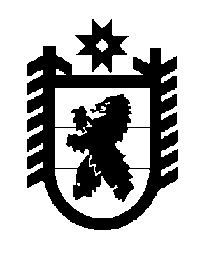 Российская Федерация Республика Карелия    ПРАВИТЕЛЬСТВО РЕСПУБЛИКИ КАРЕЛИЯРАСПОРЯЖЕНИЕот  18 ноября 2016 года № 885р-Пг. Петрозаводск В соответствии с частью 4 статьи 3, пунктом 1 статьи 4 Федерального закона от 21 декабря 2004 года № 172-ФЗ «О переводе земель или земельных участков из одной категории в другую», отказать администрации Сортавальского муниципального района в переводе земельного участка, имеющего кадастровый номер 10:10:0081504:56, площадью 239798 кв. м (местоположение: Республика Карелия,  г. Сортавала, о. Риеккалансари, земельный участок расположен в северо-восточной части кадастрового квартала 10:10:08 15 04), из состава земель запаса в земли особо охраняемых территорий и объектов в связи с ограничением перевода земельных участков другой категории в земли особо охраняемых территорий и объектов, установленным частью 2 статьи 10 Федерального закона от 21 декабря 2004 года № 172-ФЗ «О переводе земель или земельных участков из одной категории в другую».           Глава Республики Карелия                                                                  А.П. Худилайнен 